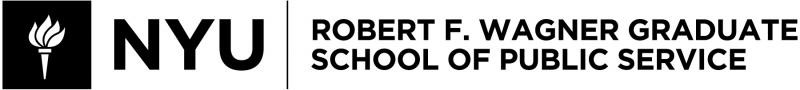 UPADM-GP 101The Politics of Public Policy Spring 2024Instructor InformationMichael LaskawyEmail: laskawy@nyu.eduOffice Address: TBDOffice Hours: Tuesdays 10:30 – 11:15 or by appointmentCourse InformationClass Meeting Times: Tuesdays, January 23rd – April 30th, 8 AM – 10:30 AMClass Location: 238 Thompson St., Room 279Course DescriptionOne of the greatest and often dispiriting challenges that many students of public policy face when they enter public service is that their aspirations for what policy can achieve seem so readily thwarted by the political process. This class will use a series of case studies from all levels of government to explore this challenge, and to try to provide students with an intellectual framework for thinking about the dynamic relationship between politics and public policy in order to understand how politics shapes, determines and sometimes warps the policy making process. We’ll study the structures of American government, the importance of interest groups, the impact of public opinion, the role of the media, the challenge of fiscal constraints, the authority of expertise, the impact of personalities, and other factors that often lead policies to be altered and negotiated as they move from proposal to practice. The real-world case studies we focus on will both help us to understand why public policy outcomes so often deviate from what might be described as best practices,and provide us with the opportunity to consider how we might, as potential policy makers ourselves, improve the policy making process.Course and Learning ObjectivesTo understand the processes by which public policy is developed, negotiated, and implemented in the United StatesTo understand the role of various institutional actors in that process, including but not limited to:The three branches of the Federal governmentStates and localitiesOrganized interest groupsThe mediaIndependent expertsPublic policy professionalsVotersTo develop a familiarity with major critiques of the process of policy making in the United StatesTo learn certain techniques of policy advocacy utilized by public policy professionalsLearning Assessment TableMaterials and AssignmentsYou are expected to do the reading, post reading responses, attend class, be prepared for class discussions, and participate on a regular basis.The readings on the syllabus should be available on-line, or I will post them on Brightspace.In addition to class readings, I will ask you to regularly read the New York Times (via a free NYU subscription), subscribe to the daily email Politico Playbook (also free), and follow four politicians on social media Instructions on how to do all of these things will be posted on Brightspace after our first class meeting.There will be four writing assignments over the course of the semester. They will include one short policy brief, a take-home midterm essay, a final paper proposal, and a final paper. In addition, there will be weekly online discussion posts to which you will be asked to respond.Your grade will be calculated as follows: Policy brief (5%), Midterm (20%), Final (60%), Attendance and Participation, including discussion posts (15%)Please be aware that the syllabus may change as the semester progresses, based on our pace, student feedback, choices I make with regard to subject matter, the availability of guestspeakers, etc. I will post all updates on Brightspace, and make sure you are apprised of any changes to our schedule or assignments.Classroom PoliciesAttendance Policy:Since we only meet once a week, I expect everyone to attend every class in person. If for any reason you will be unable to attend class, please let me know in advance. Regular attendance is part of your grade. There will not be a remote option unless NYU instructs us to meet remotely.Participation Policy:This is a class that works best if we all engage in a dialogue about the issues we are reading and thinking about. Classroom participation is a part of your grade. If for any reason you think that participating in classroom discussions will be a challenge for you, please make sure to come to my office hours to discuss it with me.Discussion Post Policy:You are expected to post a reading response on Brightspace during any week that I make a Discussion forum available. Beginning with our second week, you should assume there will be a weekly forum unless I state otherwise in class.Late Paper Policy:Please let me know in advance if you are having difficulty completing an assignment on time so that we can discuss your situation. Papers that are late without notification will automatically be downgraded.NYU Brightspace:Class announcements, updated assignments, syllabus modifications etc will all be made via NYU Brightspace, so please check the website regularly.Academic IntegrityAcademic integrity is a vital component of Wagner and NYU. All students enrolled in this class are required to read and abide by Wagner’s Academic Code. All Wagner students have already read and signed the Wagner Academic Oath. Plagiarism of any form will not be tolerated and students in this class are expected to report violations to me. The use of ChatGPT or any other form of AI for any writing assignment is expressly prohibited. If any student in this class is unsure about what is expected of you and how to abide by the academic code, you should consult with me.Henry and Lucy Moses Center for Students with Disabilities at NYUAcademic accommodations are available for students with disabilities. Please visit the Moses Center for Students with Disabilities (CSD) website and click on the Reasonable Accommodations and How to Register tab or call or email CSD at (212-998-4980 or mosescsd@nyu.edu) for information. Students who are requesting academic accommodationsare strongly advised to reach out to the Moses Center as early as possible in the semester for assistance.NYU’s Calendar Policy on Religious HolidaysNYU’s Calendar Policy on Religious Holidays states that members of any religious group may, without penalty, absent themselves from classes when required in compliance with their religious obligations. Please notify me in advance of religious holidays that might coincide with exams to schedule mutually acceptable alternatives.NYU/Wagner Grading PolicyPer the Wagner grading policy, students will receive grades according to the Wagner grading scale. This information is posted here.Course Schedule**Readings are due the day they are listed**Week 1: Tuesday January 23rd - IntroductionLearning Objective:This week will be an introduction to the course and to each other. We will begin with a broad overview of the semester, our methods and our goals. We will try to define some of our terms, in particular to understand what we mean when we talk about ‘politics’ and ‘policy.’ And we will start our exploration of the challenges that politics presents to policymakers and policymaking by discussing some recent issues in both local and national news.Readings:Will post on Brightspace by Tuesday, January 16thWeek 2: Tuesday January 30th - American Democracy: Origins and StructureLearning Objective:This week we will focus on the origins of American democracy, and the structure of American government. We will take an historical perspective, and our focus will be original source material, emphasizing threekey philosophical ideas that have been central to the American democratic project – the concept of rights as it was initially theorized by John Locke, the concept of interests as it was initially theorized by Adam Smith, and the concept of equality that was central to both thinkers. We will then explore how these ideas were transformed from theory to practice by the writers of the U.S. Constitution. We will interrogate these concepts to understand their strengths and weaknesses as a basis for political governance, how they have evolved, and where they fall short.Readings:John Locke, The Second Treatise of Government [selections]Adam Smith, The Wealth of Nations [selections]James Madison, Alexanders Hamilton & John Jay, The Federalist Papers, No. 10; No. 39; No. 51Week 3: Tuesday February 6th - The Rise of the Modern StateLearning Objective:This week we will continue our historical conversation, focusing on the rise of the modern state, and the particular challenges presented by the emergence of the modern American state. We will read brief selections from two works of Karl Marx and Max Weber, whose attempts to understand the relationship between politics, economics and government will provide us with theoretical tools that we will utilize throughout the course. We will also read the work of W.E.B Dubois, to confront the centrality of race and its persistence in the shape and structure of modern American politics and government.Readings:Karl Marx, The German Ideology, [selections]Max Weber, “Politics as a Vocation” [selections]W.E.B Dubois, The Souls of Black Folks, "The Forethought;" Chapter 1 “Of Our Spiritual Strivings;", Chapter 2 "Of the Dawn of Freedom"POLICY BRIEF ASSIGNEDWeek 4: Tuesday February 13th - In Sickness and In HealthLearning Objective:This week we will begin our study of specific policy issues by focusing on healthcare policy. We will grapple with the question of why there is no true universal health insurance program in the United States, and how this relates to ideas of rights and interests. We will use the battle over the Affordable Care Act as a case study to understand the particular challenges presented by attempts to make major changes to the social safety net.Readings:Dana Priest & Michael Weisskopf, "Health Care Reform: The Collapse of a Quest," The Washington Post (October 11th, 1994)Lawrence Jacobs and Theda Skocpol, Health Care Reform and American Politics: What Everyone Needs to Know, Chapters 1 & 2"The Affordable Care Act: A Brief Summary" The National Conference of State LegislatorsStephanie Armour, "The Affordable Care Act: A Brief History," The Wall Street Journal, June 17, 2021.Week 5: Tuesday February 20th – Healthcare continuedLearning Objective:This week we will continue our discussion of healthcare reform. And we will also look at other less sweeping health policy proposals, including those around healthy school lunches and sugar taxes, to explore the issues with policies designed to incentive or disincentive certain behaviors, and the associated critique of policy overreach that focuses on the ‘nanny state.’ We will focus in particular on the attempt by the Bloomberg administration to ban large sodas in New York City as a case study of the latter.Readings:Don Gonyea, "From the Start, Obama Struggled With Fallout from a Kind of Fake News" NPR (January 10, 2017)Sarah Kliff & Ezra Klein, "The Lessons of Obamacare," Vox (March 15, 2017)Sarah Kliff, "Bernie Sanders Medicare-for-all plan, explained," Vox, (April 10, 2019)Jeneen Interlandi, "Why doesn’t the United States have universal health care? The answer has everything to do with race." The New York Times (August 14, 2019)Dylan Scott, "The Netherlands has universal health insurance — and it’s all private,"Vox, (January 17, 2020)Reed Abelson, "Higher Bills Are Leading Americans to Delay Medical Care," The New York Times (February 16, 2023)Alice Park, "The New York City Soda Ban, and a Brief History of Bloomberg's Nudges,"Time Magazine, (May 31st, 2012).Michael M. Grynbaum, "Judge Blocks New York City's Limits on Big Sugary Drinks," The New York Times (March 11, 2013).Deena Shanker, "Why Bloomberg's Soda Ban Fizzled," Grist (March 14, 2013)Lucy Steigerwald, "Why New York's Failed Soda Ban Matters," Vice (March 14, 2013)POLICY BRIEF DUE THURSDAY FEBRUARY 22ndWeek 6: Tuesday February 27th - It’s Getting Hot In HereLearning Objective:In this week’s class we will explore environmental policy, focusing on global warming, and the response, or lack of response, at the Federal level. We will study how large corporations organize and participate in public policy debates. We will take a particular interest in how science is used and communicated in public policy, and the way expertise serves as a form of political power. And finally we will use the challengespresented by environmental regulation to understand the broader ‘collective action problem’ that challenges policy makers in many fields.Readings:Nathaniel Rich, “Losing Earth: The Decade We Almost Stopped Climate Change,” The New York Times, (August 1, 2018)David S. Hilzenreth, "Miscalculations, Lobby Effort Doomed BTU Tax Plan," Washington Post (June 11, 1993).Ryan Lizza, "As the World Burns," The New Yorker (October 3, 2010)MIDTERM ASSIGNEDWeek 7: Tuesday March 5th - The Environment ContinuedLearning Objective:This week we will continue our discussion of global warming and the environment. We will explore in more detail the role played by interest groups in environmental debates, and how that helps us understand policy conflicts more broadly. We will also focus on the role of misinformation in the conversation around global warming, and how information is used and misused and transmitted in policy debates. We will also read about the regulation of environmental toxins, and how those policy conflicts help us understand the issue of “regulatory capture,” when regulators appear more interested in helping the businesses they regulate than the public at large.Readings:Kelsey Piper, "When the World Actually Solved an Environmental," Vox (October 3, 2021).Kate Galbraith, "Senators Have Beef with 'Cow Tax,'" New York Times, (March 9, 2009)Sharon Begley, "The Truth About Denial," Newsweek, (August 3, 2017)Cook, Supran, Lewandowsky, Oreskes & Maibach, "America Misled: How the Fossil Fuel Industry Deliberately Misled Americans About Climate Change," Climagechangecommunications.org, (October 2019)Alvin Powell, "Tracing Big Oil's PR War to Delay Action on Climate Change " Harvard Gazette, (September 28, 2021)Ariel Cohen, "NIMBYism Is A Bipartisan Energy Problem," Forbes, (September 14, 2022)Bella Isaacs-Thomas, "What the Inflation Reduction Act does for green energy," PBS, (August 17, 2022)Paul Krugman, "The Promise and Perils of Biden's Climate Policy," The New York Times, (March 2, 2023)Eric Lipton, "How the Trump Administration Pulled Back on Regulating Toxic Chemicals," Yale Environment 360, (February 12, 2019)Week 8: Tuesday March 12th - Yearning to Breathe FreeLearning Objective:This week we will focus on immigration and immigration policy. Again we will take an historical perspective, but we will place particular emphasis on contemporary debates. We will study high profile political disputes including those surrounding Deferred Action of Childhood Arrivals (DACA), the DREAM Act, the role of border enforcement, and the issues surrounding the increasing number of migrants seeking political asylum.Readings:Claire Felter, Danielle Renwick, and Amelia Cheatham, “The U.S. Immigration Debate, “The Council on Foreign Relations, 2021"A Reagan Legacy: Amnesty for Illegal Immigrants," NPR (July 4, 2010)Rachel Weiner, "How Immigration Reform Failed, Over and Over," Washington Post(January 20, 2013)Peter Beinart, "How the Democrats Lost Their Way on Immigration," The Atlantic, (July/August 2017)"Fact Check: Have Immigrants Lowered Wages for Blue Collar American Workers," NPR, (August 4, 2017)Eileen Sullivan, "Biden Administration Has Admitted One Million Migrants to Await Hearings," New York Times, (September 11, 2022)Jazmine Ulloa, "Democrats Twist and Turn on Immigration as Republicans Attack in Waves," New York Times, (November 3, 2022).Rebecca Santana, "How new Biden asylum rule affects immigration, compared to Trump," AP/PBS, (February 22, 2023)Eileen Sullivan and Zolan Kanno-Youngs, "U.S. Is Said to Consider Reinstating Detention of Migrant Families," New York Times, (March 6, 2023)Ronald Brownstein, "Are Latinos Really Realigning Toward Republicans?" The Atlantic(July 21, 2022)MIDTERM DUE THURSDAY MARCH 14THTUESDAY MARCH 19th – NO CLASS – SPRING BREAKWeek 9: Tuesday March 26th - The Politics of ReproductionLearning Objective:This week will be devoted to a discussion of the politics of abortion. As part of this discussion, we will explore the history of how abortion had been regulated in the UnitedStates prior to the 1973 Supreme Court decision in Roe v Wade declaring a Constitutional right to abortion, and we will also examine how U.S. policy compares to the policies of other nations. However, our main focus will be on the political conflicts that emerged around abortion in the aftermath of the Roe decision, how those conflicts played out at both the national and state levels, and the subsequent political processes that ultimately led to the Supreme Court decision in Dobbs vs Jackson reversing its decision in Roe. We will also discuss how the Dobbs decision has impacted recent elections, as well as its impact on the current electoral cycle, and what this tells us about American politics more broadly.Readings:Indira Babic and Emilie Richardson, " Abortion in America: A Visual Timeline," ABC News, (January 24, 2022)Andy Sullivan, "Explainer: How abortion became a divisive issue in U.S. politics," Reuters, (June 24, 2022)Jennifer Holland, "Abolishing Abortion: The History of the Pro-Life Movement in America," Organization of American HistoriansSarah Kliff, "What Americans Think of Abortion," Vox, (April 8, 2015)Amelia Thomson-DeVeaux, "What Americans Really Think About Abortion," FiveThirtyEight.com, (December 1, 2021)Hannah Hartig, "About six-in-ten Americans say abortion should be legal in all or most cases," Pew Research Center, (June 13, 2022)Maggie Astor, "On Abortion Rights, 2020 Democrats Move Past ‘Safe, Legal and Rare’,"New York Times, (November 25, 2019)Andrew Prokop, "How anti-abortion activists may have won the Supreme Court," Vox, (May 3, 2022)Adam Liptak, "In 6-to-3 Ruling, Supreme Court Ends Nearly 50 Years of Abortion Rights," New York Times, (June 24, 2022)"Tracking the States Where Abortion is Now Banned," New York Times, 2022 (updated)Lisa Lerer and Katie Glueck, "After Dobbs, Republicans Wrestle With What It Means to Be Anti-Abortion," NY Times, (January 20, 2023)Week 10: April 2nd - JusticeLearning Objective:This week, we will study issues of civil rights and criminal justice, and how the American political system continues to grapple with, and fails to grapple with, the nation’s history of racial discrimination. We will focus on the role played by advocacy groups in advancing their policy goals. While we take an historical perspective, we will place special emphasis on recent developments, including analyzing the movement to defund the police and responses to it, as well as the debates surrounding the increase in crime rates following Covid.Readings:Jill Lepore, "The Invention of the Police," The New Yorker (July 13, 2020)Sharon LaFraniere and Andrew W. Lehrenm, "The Disproportionate Risks of Driving While Black," New York Times (October 24, 2015)"A Tale of Two Countries: Racially Targeted Arrests in the Era of Marijuana Reform," ACLU (April 20, 2020) pp 4-14, 28-47 only.Ashley Southall and Michael Gold, "Why ‘Stop-and-Frisk’ Inflamed Black and Hispanic Neighborhoods," The New York Times (Feburary 19, 2020(Aaron Ross Coleman, "Police reform, defunding, and abolition, explained," Vox, (July 16, 2020)Mariame Kaba, "Yes, We Mean Literally Abolish the Police," The New York Times, (June 12, 2020)Nekima Levy Armstrong, "Black Voters Want Better Policing, Not Posturing by Progressives," The New York Times, (November 9, 2021)Nicole Gelinas, "NY progressives’ weak-on-crime policies are profoundly anti-woman," New York Post, (March 6, 2022)Jeffery C. Mays, Dana Rubinstein and Grace Ashford, "Asian Americans Grapple With Tide of Attacks: ‘We Need Our Safety Back’," The New York Times, (March 6, 2022)Grace Ashford and Jonah E. Bromwich, "New York’s Bail Laws, Reconsidered: 5 Things to Know," New York Times, (March 29, 2022)Charles M. Blow, "‘Defund the Police’ Is Dead. Now What?," New York Times, (August 31, 2022)David A. Graham, "Caught Between the Electorally Disastrous and the Morally Monstrous," The Atlantic, (November 8, 2022)Jesse O'Neill, "Eric Adams now says ‘fears’ of crime are real, Democrats must deal with it," NY Post, (November 10, 2022)	Jeffery C. Mays and Emma G. Fitzsimmons, "What Does It Mean to Be a Progressive in New York City?" NY Times, (February 17, 2023)FINAL PROJECT ASSIGNEDWeek 11 Tuesday April 9th -	Home Sweet HomeLearning Objective:This week we will begin a two week unit focused explicitly on issues related to New York City. We will begin by delving into the housing crisis in New York as a way to understand the specific challenges of urban housing policy. We’ll examine recent efforts to expand affordable housing in the City, and the related fiscal demands and trade-offs for City government. And we’ll discuss policies surrounding homelessness, and the political challenges they present to local government, as well as engaging with the debate surrounding ‘gentrification.’Readings:NYC Affordability Index, NYC Comptrollers Office, (June 19, 2021)Alex Carp, "The Man Who Fought Homelessness and Won (Sort Of)," New York Times, (Februry 2, 2022)Alex Schwartz, "The Daunting Math of Solving New York's Housing Crisis," Urban Matters, (January 29, 2020)Justin Davidson, "New Studies Say Gentrification Doesn’t Really Force Out Low-Income Residents," New York Magazine, (August 5, 2019)Ross Barkan, "The YIMBY War Breaking Out on the Left," New York Magazine, (September 16 2022)Stephen Eide, "A Fresh Start on Homelessness?" City Journal (January 3, 2022)	Luis Ferré-Sadurní and Mihir Zaveri, "A Plan to Force More Housing Development in New York Has Failed," New York Times, 4/21/23Greg David, "How Hochul’s Housing Dream Died: Backlash Surged Beyond the ’Burbs,"The City, 4/21/23Erik Engquist, "Death of a housing plan: Who’s to blame?," The Real Deal, 4/21/23Mihir Zaveri, "In Yards, Offices and Basements, New York Hopes to Build 100,000 Homes," New York Times, 9/21/23Katie Honan and Rachel Holliday Smith, "The 7 Ideas in Mayor Adams’ Housing Plan, and How It Gets Built," The City, 9/26/23	Kriston Capps and Sarah Holder, "Can NYC Ease Housing Costs With ‘City of Yes’ Proposal?," Bloomberg City Lab, 10/3/23Ginia Bellafante, "Why the Bronx Voted Republican for the First Time in a Generation,"New York Times, 11/10/23Andy Newman and Emma G. Fitzsimmons, "New York City to Involuntarily Remove Mentally Ill People From Streets," NY Times, (November 29, 2022)Week 12: Tuesday April 16th – No More Pencils No More BooksLearning Objective:In this week’s class, we will once again focus on New York City, turning our inquiry to the challenges of urban education. We will use this topic as a way to continue discussions of American federalism, and the role of state and local governments in the American system, including how the Federal government and state governments attempt to shape education policy. But our main focus this week will be on local governance. Our central case study will be the New York City school system, and the various efforts made in recent decades to improve education outcomes for public school students, as well as the ongoing efforts to deal with the de facto segregation of much of the City school system.ReadingsJonathan Mahler, "The Fragile Success of School Reform in the Bronx," New York Times, (April 6, 2011)Nikole Hannah Jones, "Choosing a School for My Daughter in a Segregated City," New York Times, (June 9, 2016)Jonathan Chait, “Unlearning an Answer Charter schools deliver extraordinary results, but their political support among Democrats has collapsed. What will Biden do?” New York Magazine, (January 5, 2021)Elizabeth A. Harris and Winnie Hu, "Asian Groups See Bias in Plan to Diversify New York’s Elite Schools," New York Times, (June 5, 2018)Sophia Chang and Jessica Gould, "Number Of Black And Latino Students Admitted To NYC Specialized High Schools Falls To Lowest Level In 3 Years," Gothamist, (April 19, 2021)Michael Powell, "How It Feels to Be an Asian Student in an Elite Public School," New York Times (January 25, 2022)Lola Fadulu, "Schools Chancellor Pledges to End New York City's 'Betrayal' of Students," New York Times (March 2, 2022)Christopher Bonastia, "Mayor Adams, If NYC Schools are ‘Segregated Intentionally,’ Why Increase Segregation with More Admissions Screening opens in new window?" Gotham Gazette, (October 12, 2022)PROPOSALS FOR FINAL PAPER DUE THURSDAY APRIL 18THWeek 13: Tuesday April 23rd – Follow the MoneyLearning Objective:This week we will explore issues and policies related to economic inequality, and the role of money in the American political system. We will discuss taxation policy in the United States, and longstanding conflicts in America over the redistribution ofwealth. We will discuss policies that support and discourage the unionization of workers, including current debates over raising the minimum wage and regulating work in the ‘gig economy.’ We will examine the history of welfare policies and the broader socialization of care in the United States, with a particular emphasis on how gender and race have impacted, and continues to impact, American economic policy making. And we will explore the way in which wealth has been deployed to impact American elections and policy making.ReadingsJohn Cassidy, "Forces of Divergence," The New Yorker, (March 14, 2014)David Leonhardt, "A Great Fight for Our Times," New York Times, (October 11, 2016)Anshu Siripurapu, "The U.S. Inequality Debate," The Council on Foreign Relations, (July 15, 2020)Heather Long and Andrew Van Dam, "The Black-White Economic Divide Is As Wide As It Was in 1968," The Washington Post, (June 4, 2020)Elise Gould, "Higher Returns on Education Can't Explain Growing Wage Inequality," Economic Policy Institute, (March 15, 2020)Bridget Read, "Working Two Jobs, and Barely Surviving," New York Magazine, (February 24, 2021)Danielle Kutzleben, "Lots of Other Countries Mandate Paid Leave. Why Not the U.S.?"NPR, 7/15/2015Juliet Schor, "How the Gig Economy Promotes Inequality," Milken Institute Review, 9/18/2020Dylan Matthews, "How to Tax the Rich, Explained," Vox, (March 9. 2019)Frank Newport, "U.S. Public Opinion and Increased Taxes on the Rich," Gallup, June 4, 2021)Jason DeParle, "The Expanded Child Tax Credit Is Gone. The Battle Over It Remains,"New York Times, (November 25, 2022)Ronald Brownstein, "How Working-Class White Voters Became the GOP’s Foundation,"The Atlantic, (March 24, 2023)Week 14: Tuesday April 30th - The Fourth Estate & The Crisis of DemocracyLearning Objective:This week will be devoted to an analysis of the role of the media in policy making and implementation. We’ll analyze the symbiotic relationship between the press, advocates, interest groups, and policymakers. We’ll study techniques of political communications, including the role of political communication professionals. And we’ll explore the impact of social media on policy making specifically and politics more generally. As part of this discussion, we will examine the media’s role in political polarization within the American electorate, and how polarization has come to shape policy making, a potentially even threaten American democratic practice.ReadingsJoe McGinnis, The Selling of the President, 1968, Chapter 2David Greenberg, The Republic of Spin IntroductionRachel Withers, "George H.W. Bush’s 'Willie Horton' ad will always be the reference point for dog-whistle racism," Vox, (December 1, 2018)Katie Zernike, "Kerry Pressing Swift Boat Case Long After Loss," New York Times, 5/28/2006Paul Starr, "Governing in the Age of Fox News," The Atlantic, January/February 2010Emma Roller, "Willie Horton's Heirs," New York Times, (January 12, 2016)Alexis C. Madrigal, "What Facebook Did to American Democracy," The Atlantic,(October 12, 2017)Ezra Klein, "David Shor Is Telling Democrats What They Don't Want to Hear," New York Times (October 8, 2021)Jonathan Haidt, "Why the Past 10 Years of American Life Have Been Uniquely Stupid,"The Atlantic (April 11, 2022)FINAL PAPERS DUE THURSDAY MAY 9THCourse Learning Objective CoveredCorresponding Assignment Title1,2,4Policy brief1,2,3Midterm paper1,2,3,4Final paper1,2,3,4Participation and discussion